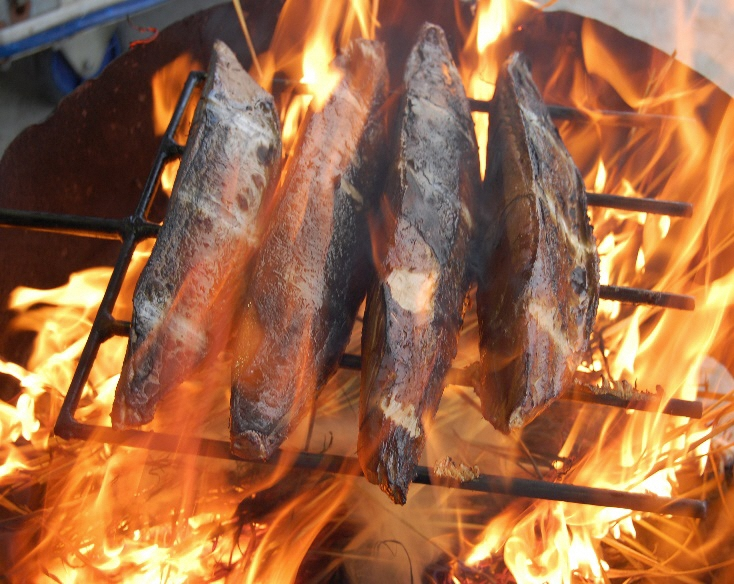 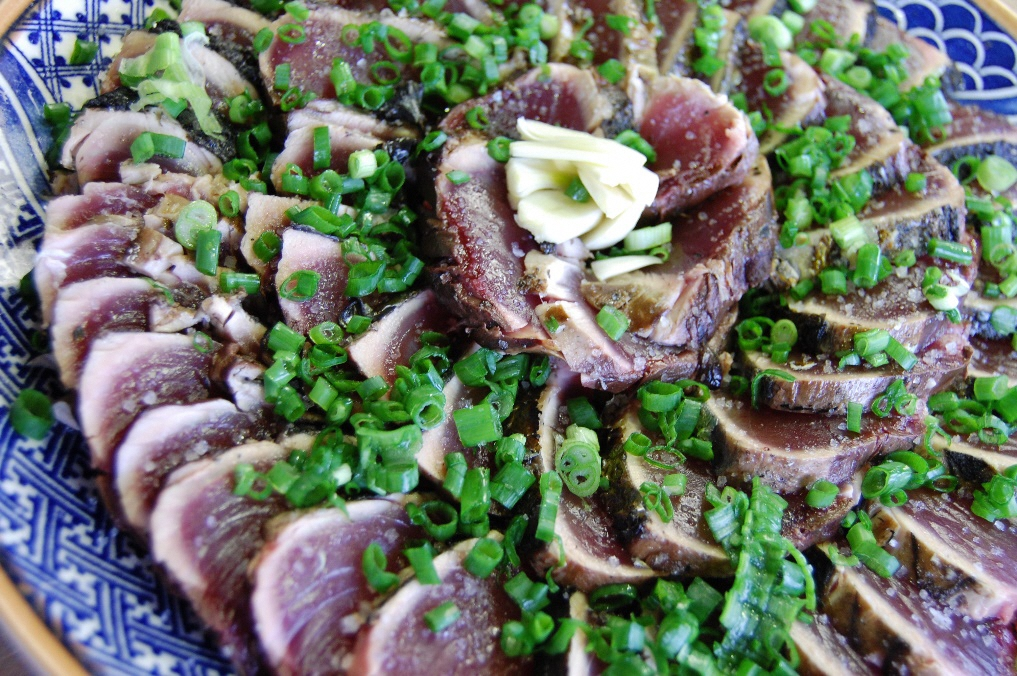 日  時：２０２３年７月１日（土）　 受付：午後５時３０分～【約２時間】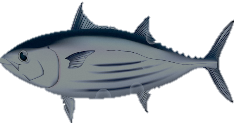 場  所：カツオふれあいセンター　黒潮一番館料  金：大人３，０００円　／　小学生・中学生２，０００円　／　小学生未満　無料【お問い合せ】アクアスロン事務局（横山・下元）　ＴＥＬ：0880-43-0044　ＦＡＸ：0880-43-1144※参加料は、前夜祭当日に前夜祭会場で集金します。送迎・お酒の希望の有無をご記入下さい。第３０回アクアスロン大会前夜祭「ふれあいカツオパーティー」申込書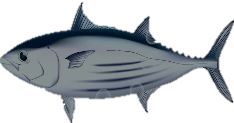 送迎可能な宿泊施設一覧・民宿ニュー白浜　（住所：黒潮町白浜244-1）・民宿たかはま　　（住所：黒潮町伊田３）・海坊主　　　　　（住所：黒潮町有井川1-2）・ビッグマリーン　 （住所：黒潮町上川口1433-20）・民宿喫茶みやこ　 (住所：黒潮町上川口1486-1)・ネスト・ウエストガーデン土佐　　　　　　　　　　（住所：黒潮町入野184）・casa gracia（カーサグラシア）　　　　　　　　　（住所：黒潮町入野1572-7）※上記宿泊施設にお泊りの方で送迎希望の方は無料で送迎いたします。氏　名ふりがな性　別性　別生年月日生年月日申込人数大人　　　　　人小中学生　　　人小学生未満　　人氏　名㊞男・女男・女年　　月　　日生年　　月　　日生申込人数大人　　　　　人小中学生　　　人小学生未満　　人住　所ふりがなふりがなふりがなふりがなふりがなふりがなふりがな住　所〒　　　　電話番号（　　　　　　　　）　　　　　　　　　-〒　　　　電話番号（　　　　　　　　）　　　　　　　　　-〒　　　　電話番号（　　　　　　　　）　　　　　　　　　-〒　　　　電話番号（　　　　　　　　）　　　　　　　　　-〒　　　　電話番号（　　　　　　　　）　　　　　　　　　-〒　　　　電話番号（　　　　　　　　）　　　　　　　　　-〒　　　　電話番号（　　　　　　　　）　　　　　　　　　-送  迎必要　・　不要必要　・　不要アルコール（お酒）アルコール（お酒）有　・　無有　・　無有　・　無宿泊施設